ВНИМАНИЕ! РУКОВОДИТЕЛЯМ И СПЕЦИАЛИСТАМ СЛУЖБ ОХРАНЫ ТРУДА!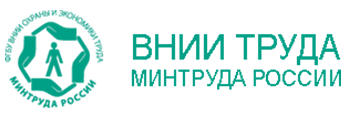 ФГБУ «ВНИИ труда» Минтруда России  планирует  проведение бесплатных вебинаров для руководителей и специалистов служб охраны труда:  	23 ноября  2023 года в 11:00 часов на тему: «О формировании концепции развития безопасности и охраны труда в России или импортозамещение по-русски (Vision zero)», где будут  рассмотрены вопросы:- известные системы организации и управления охраной труда (Vision Zero, ИСО 45001);- основания для создания национальной Концепции развития безопасности и охраны труда в России и ее основные направления;- оценка потенциала будущей Концепции для возможности присоединения к ней других стран (члены Таможенного союза, СНГ, БРИКС и т. п.).11 декабря 2023 года в 10:00 часов на тему: «Вопросы совершенствования системы управления труда на основе оценки рисков», где будут рассмотрены  вопросы:- новации в области управления охраной труда в России;- методология проведения оценки профессиональных рисков в организациях;- электронные ресурсы для оценки и управления профессиональными рисками. Для участия в вебинаре необходимо подать заявку на сайте https://training.vcot.info/.